Name _______________________________ 	December Reading Homework(There is no “Thought Statement” for homework this month!)Informational Summary WritingDirections: Summarize “The Amazing Octopus.”When Summarizing remember to:Write about more than one main idea.Include carefully selected details to support each main idea. (Asking yourself Who? What? When? Where? Why? And How? can help you with this!)Keep you summary BRIEF!  Write about the ideas in the text, NOT your own opinion.____________________________________________________________________________________________________________________________________________________________________________________________________________________________________________________________________________________________________________________________________________________________________________________________________________________________________________________________________________________________________________________________________________________________________________________________________________________________________________________________________________________________________________________________________________________________________________________________________________________________________________________________________________________________________________________________________________________________________________________________________________________________________________________________________________________________________________________________________________________________________________________________________________________________________________________________________________________________________________________________________________________________________________________________________________________________________________________________________________________________________________________________________________________________________________Reading Logs RubricMain Idea(s) and Supporting Details Summary RubricMain Idea(s) and Supporting Details Summary RubricMain Idea(s) and Supporting Details Summary RubricMain Idea(s) and Supporting Details Summary Rubric100%85%75%65%I can figure out several important main ideas in a text, and I’m aware that sometimes those ideas thread through the whole text instead of being located in chunks of it. I can sort all the details in the text and weigh their importance so that I can also discuss important details that best support each of the main ideas. I am careful to keep my own opinion separate from the ideas presented in the text. I also avoid mentioning minor details.As I read, I often pause to summarize as a way to hold onto what I’m learning, saying the main idea(s) of that part and linking it/ them to related points. As I do this, I select points that are especially important to the idea. I can use the primary structure(s) in the text to help me grasp what it mostly teaches (e.g., if it is organized as a main idea or supporting points or a claim and reasons, I can use either structure to help me determine importance and select supporting details). I am careful to keep my own opinion separate from the ideas presented in the text.As I read, I ask myself what the text is mostly about. To figure out the main idea, I see if there is a pop out sentence that captures it. I can say the main idea in more than just a word and am careful to name the main idea of most of the text. I can also choose important supporting details (or points) that go with the main idea. I summarize briefly, leaving out unimportant things.I talked about the central idea of the text and I gave examples from the text.  The examples are basically sentences sampled from the story. There is little organization or structure in my writing.+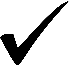 -INCThe log is filled in completely. I can tell you put forth a great deal of effort and read for a significant amount of time both at home and in school this week.The Log is filled in accurately with very few pieces of missing information.  I can tell you spent an acceptable amount of time reading both at school and at home this week.The Log is missing information.  Some of the reading at school and/or at home is logged, but I cannot get a consistent picture of your reading patterns and stamina from the time you logged.No Log was handed in this week. Please remember to read and log each day and hand the log in each Friday.  5 bonus pts.3 bonus pointNANA